	                                                     	проект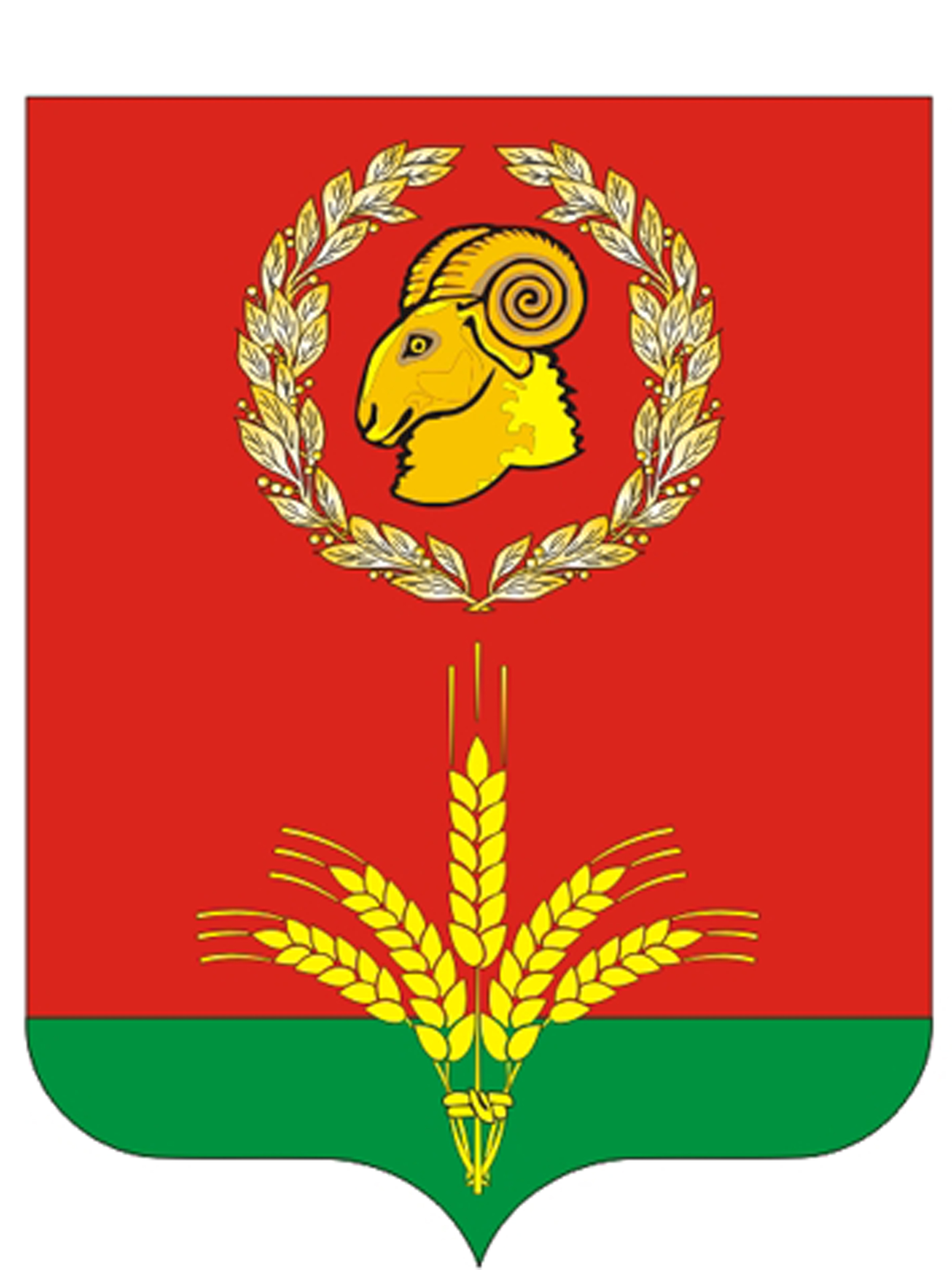                                           Ростовская область                                          Зимовниковский районАдминистрация Гашунского сельского поселенияПОСТАНОВЛЕНИЕ№ 00	00.00.0000                                                        п. Байков	Об Основных направлениях бюджетной и налоговой политики Гашунского сельского поселения на 2022 – 2024 годыВ соответствии со статьей 1842 Бюджетного кодекса Российской Федерации, статьей 25 Решения Собрания депутатов Гашунского сельского поселения от 07.11.2013 года № 178 «Об утверждении Положения о бюджетном процессе в Гашунском сельском поселении», а также постановлением Администрации Гашунского сельского поселения от 15.06.2021 года № 32 «Об утверждении  Порядка и сроков составления проекта  бюджета Гашунского сельского поселения бюджета на 2022 год и на плановый период 2023 и 2024 годов» Администрация Гашунского сельского поселения постановляю:1.Утвердить Основные направления бюджетной и налоговой политики Гашунского сельского поселения на 2022 – 2024 годы согласно приложению.   2. Сектору экономики и финансов Администрации Гашунского сельского поселения обеспечить разработку проекта местного бюджета на основе основных направлений бюджетной и налоговой политики Гашунского сельского поселения на 2022 – 2024 годы3. Настоящее постановление вступает в силу со дня его официального опубликования.4.Контроль за выполнением настоящего постановления оставляю за собой.Глава АдминистрацииГашунского сельского поселения                            И.Н. ТерещенкоПостановление вноситСектор экономики и финансовГашунского сельского поселенияПриложениек постановлениюАдминистрацииГашунского сельского поселенияот 00.00.2021г. № 00ОСНОВНЫЕ НАПРАВЛЕНИЯбюджетной и налоговой политикиГашунского сельского поселения на 2022 – 2024 годыНастоящие Основные направления сформированы с учетом положений Послания Президента Российской Федерации Федеральному Собранию Российской Федерации от 21.04.2021, указов Президента Российской Федерации от 07.05.2018 № 204 «О национальных целях и стратегических задачах развития Российской Федерации на период до 2024 года» и 
от 21.07.2020 № 474 «О национальных целях развития Российской Федерации на период до 2030 года», итогов реализации бюджетной и налоговой политики в 2020-2021 годах, основных направлений бюджетной, налоговой политики на 2022 год и на плановый период 2023 и 2024 годов.Целью основных направлений является определение условий и подходов, используемых для формирования проекта местного бюджета Гашунского сельского поселения на 2022 год и на плановый период 2023 и 2024 годов.1. Основные итоги реализациибюджетной и налоговой политики в 2020–2021 годахПриоритетом бюджетной политики в 2020 году Обеспечено выполнение Плана первоочередных мероприятий по обеспечению социальной стабильности и устойчивого развития экономики в Гашунского сельского поселения в условиях распространения коронавирусной инфекции (COVID-2019), утвержденного распоряжением Губернатора Ростовской области от 02.04.2020 № 69, и Плана мероприятий по поддержке населения Гашунского сельского поселения в условиях распространения новой коронавирусной инфекции (COVID-2019), утвержденного распоряжением Губернатора Ростовской области от 04.04.2020 № 73. Учитывая особенности исполнения бюджета в 2020 году, в целом сложилась положительная динамика показателей. По сравнению с 2019 годом  уменьшение по доходам составил 3,0 процента, или 7221,7 тыс. рублей, по расходам уменьшение – 5,2 процента, или 7496,8 тыс. рублей.Собственные доходы местного бюджета за 2020 год исполнены с уменьшением от 2019 года на 3,8 процента.В 2020 году налоговая политика в Гашунского сельского поселения способствовала сохранению инвестиционной активности, созданию условий справедливой конкурентной среды, сокращению теневого сектора, совершенствованию и оптимизации системы налогового администрирования, стимулированию развития малого и среднего предпринимательства через специальные налоговые режимы.В сфере бюджетных расходов приоритетным направлением являлось обеспечение расходов на социальную сферу. Расходы местного бюджета на отрасли образования, культуры  и спорта, социальную политику составили 27,5 процента расходов или 2061,9 тыс. рублей. В полном объеме выполнены обязательства перед гражданами в части предоставления законодательно установленных социальных выплат . Просроченная задолженность по обязательствам за счет средств местного  бюджета отсутствует.Долговая политика Гашунского сельского поселения в 2020 году была нацелена на обеспечение сбалансированности местного бюджета в связи с ростом расходов, связанных с эпидемиологической ситуацией в результате распространения коронавирусной инфекции. По итогам 2020 года муниципальный долг Гашунского сельского поселения составил 0,0 рублей или  процента .За период I полугодия 2021 г. с учетом стабилизации экономики восстановился устойчивый рост налоговых и неналоговых доходов бюджета. Исполнение местного бюджета по доходам составило 3523,5 рублей, или 48,8 процента к годовому плану, с ростом от аналогичного периода 2020 года на 0,2 процента. Расходы исполнены в сумме 2952,7 тыс. рублей, или 40,3 процента к годовому плану. По результатам исполнения профицит составил 580,7 тыс. рублей. Собственные доходы местного бюджета по итогам I полугодия 2021 г. исполнены в объеме 1866,2 рублей, с ростом от аналогичного периода 2020 года на 1,4 процента.Уточнены отдельные положения Местного закона от 10.05.2012 
№ 843-ЗС «О региональных налогах и некоторых вопросах налогообложения в целях урегулирования вопросов предоставления физическим лицам льгот в беззаявительном порядке при наличии нескольких объектов налогообложения по аналогии с федеральными льготами по налогу на имущество физических лиц и земельному налогу.Проведена оценка эффективности налоговых расходов Гашунского сельского поселения, обусловленных установленными до 01.01.2020 налоговыми льготами. Она осуществлялась кураторами налоговых расходов в рамках мониторинга реализации муниципальных программ поселения в соответствии с Порядком формирования перечня налоговых расходов Гашунского сельского поселения и оценки налоговых расходов Гашунского сельского поселения, утвержденным постановлением Администрации Гашунского сельского поселения от 13.11.2019 года № 57.Для реализации точечных задач в области бюджетной и налоговой политики организовано взаимодействие с крупнейшими налогоплательщиками Гашунского сельского поселения для своевременного получения информации, позволяющей оперативно оценивать складывающуюся экономическую ситуацию.2. Основные цели и задачи бюджетнойи налоговой политики на 2022 – 2024 годыБюджетная и налоговая политика на 2022 - 2024 годы сохранит свою направленность на достижение целей и решение задач, определенных указами Президента Российской Федерации от 07.05.2018 № 204 и 
от 21.07.2020 № 474, Посланием Президента Российской Федерации Федеральному Собранию Российской Федерации от 21.04.2021.В числе главных национальных целей развития страны на указанный период определены: сохранение населения, здоровье и благополучие людей, создание комфортной и безопасной среды для их жизни, а также условий и возможностей для самореализации и раскрытия таланта каждого человека.Основные направления бюджетной и налоговой политики сохраняют преемственность задач, определенных на 2021 год и на плановый период 2022 
и 2023 годов.По мере стабилизации экономической и санитарно-эпидемиологической ситуации основной целью является постепенный возврат к налоговому и финансовому климату, существовавшему до введения ограничительных мер.Параметры местного бюджета на 2022-2024 годы сформированы в благоприятных условиях, обусловленных увеличением  поступлений налоговых и неналоговых доходов в 2021 году и опережающими темпами роста расходов местного бюджета.В целях соблюдения финансовой дисциплины бюджетные проектировки планируются с учетом выполнения обязательств, предусмотренных соглашениями о предоставлении дотаций на выравнивание бюджетной обеспеченности из областного бюджета и бюджетных кредитов.Сохраняются требования по соблюдению бюджетного законодательства, предельного уровня муниципального долга и бюджетного дефицита, недопущению образования кредиторской задолженности.В этих целях необходимо обеспечить качественное планирование бюджета и эффективное его исполнение.2.1. Налоговая политика Гашунского сельского поселения на 2022 - 2024 годыНалоговая политика Гашунского сельского поселения в 2022 году и на плановый период до 2024 года ориентирована на развитие доходного потенциала поселения на основе экономического роста и будет основываться на следующих приоритетах:1. Проведение оценки налоговых расходов, включающей оценку бюджетной, экономической и социальной эффективности, оценку совокупного бюджетного эффекта (самоокупаемости) для стимулирующих налоговых расходов по налогам на прибыль и имущество организаций, а также достижения установленных индикаторов и целевых показателей, предусмотренных муниципальными программами Гашунского сельского поселения, влияние предоставленных налоговых преференций на достижение целей социально-экономической политики Гашунского сельского поселения.В трехлетней перспективе будет продолжена работа по укреплению доходной базы бюджет Гашунского сельского поселения за счет наращивания стабильных доходных источников и мобилизации в бюджет имеющихся резервов.Прогноз доходов сформирован с учетом следующих концептуальных изменений в налоговом законодательстве Российской Федерации:Продолжится взаимодействие Гашунского сельского поселения с федеральными органами власти в решении задач по дополнительной мобилизации доходов за счет использования имеющихся резервов. Вектор деятельности направлен на обеспечение полноты уплаты налогов и выявление фактов умышленного занижения финансовых результатов для целей налогообложения, пресечение «теневой» экономики, нелегальной занятости, сокращение задолженности и применение полного комплекса мер принудительного взыскания задолженности, выявление и обеспечение постановки на налоговый учет всех потенциальных плательщиков и объектов налогообложения, привлечение к декларированию полученных доходов, эффективное использование имущества и земельных ресурсов. 2.2. Основные направления бюджетной политикив области социальной сферыВ числе основных целей, предусмотренных указами Президента Российской Федерации от 07.05.2018 № 204, от 21.07.2020 № 474, Посланием Президента Российской Федерации Федеральному Собранию Российской Федерации от 21.04.2021, определены задачи по увеличению численности населения страны, повышению уровня жизни граждан, создания комфортных условий для их проживания.Особое внимание направлено на здоровье и социальное благополучие граждан, снижение уровня бедности.В целях повышения уровня доходов граждан планируется уточнение расходов на оплату труда  в связи с необходимостью сохранения соотношения средней заработной платы отдельных категорий работников, установленного Указами Президента Российской Федерации от 07.05.2012 № 597 «О мероприятиях по реализации государственной социальной политики», от 01.06.2012 № 761 «О Национальной стратегии действий в интересах детей на 2012-2017 годы» и от 28.12.2012 № 1688 «О некоторых мерах по реализации государственной политики в сфере защиты детей-сирот и детей, оставшихся без попечения родителей», с показателем «среднемесячная начисленная заработная плата наемных работников в организациях, у индивидуальных предпринимателей и физических лиц (среднемесячный доход от трудовой деятельности)» по Гашунского сельского поселения.В соответствии с планируемым внесением изменений в статью 
1 Федерального закона от 19.06.2000 № 82-ФЗ «О минимальном размере оплаты труда» будет предусмотрено повышение расходов на заработную плату низкооплачиваемых работников.В целях ежегодного повышения оплаты труда работников муниципальных учреждений Гашунского сельского поселения и муниципальных учреждений (в части субвенций и субсидий местного бюджета), на которых не распространяется действие указов Президента Российской Федерации 2012 года, будет предусмотрена индексация расходов на прогнозный уровень инфляции.Бюджетная политика в Гашунского сельского поселения будет предусматривать все меры социальной поддержки граждан и повышение качества услуг в отраслях социальной сферы.2.3. КультураПродолжится финансовое  обеспечение деятельности  учреждений культуры, проведение  мероприятий в области культуры.Приоритетной задачей, как и прежде, является охрана и сохранение объектов культурного наследия Гашунского сельского поселения: разработка проектов предметов охраны объектов культурного наследия Гашунского сельского поселения.2.3.5. Физическая культура и спорт В данной сфере будет предусмотрен комплекс мер по развитию системы подготовки спортивного резерва, в том числе приобретение спортивного оборудования, инвентаря, оснащение объектов спортивной инфраструктуры спортивно-технологическим оборудованием.2.4. Национальная экономика и модернизация жилищно-коммунального хозяйства                           2.4.1. Жилищно-коммунальное хозяйствоВ трехлетнем бюджете планируется значительная поддержка жилищно-коммунального хозяйства, в том числе на мероприятия по:ликвидации аварийного жилищного фонда;капитальному ремонту многоквартирных домов;формированию современной городской среды, благоустройству общественных территорий населенных пунктов;Планируется продолжить строительство, реконструкцию, капитальный ремонт и проектирование объектов газификации муниципальной собственности.3. Повышение эффективности и приоритизация бюджетных расходовБюджетная политика в сфере расходов будет направлена на безусловное исполнение действующих расходных обязательств, в том числе с учетом их приоритизации и повышения эффективности использования финансовых ресурсов.В целях создания условий для эффективного использования средств местного бюджета и мобилизации ресурсов продолжится применение следующих основных подходов:формирование расходных обязательств с учетом переформатирования структуры расходов местного бюджета исходя из установленных приоритетов;разработка бюджета на основе муниципальных программ Гашунского сельского поселения ;обеспечение реструктуризации бюджетной сети, при условии сохранения качества и объемов  муниципальных услуг;неустановление расходных обязательств, не связанных с решением вопросов, отнесенных Конституцией Российской Федерации и федеральными законами к полномочиям органов государственной власти субъектов Российской Федерации;активное привлечение внебюджетных ресурсов, направление средств от приносящей доход деятельности, в том числе на повышение оплаты труда отдельным категориям работников, поименованных в указах Президента Российской Федерации 2012 года;повышение эффективности расходов в части предоставления средств местного бюджета внебюджетному сектору экономики;совершенствование межбюджетных отношений.4. Основные подходык формированию межбюджетных отношенийКак и в предыдущих периодах, ключевыми приоритетными направлениями бюджетной политики в сфере межбюджетных отношений на  2022 - 2024 годы будут являться: повышение финансовой самостоятельности бюджетов муниципальных образований, обеспечение равных условий для устойчивого исполнения расходных обязательств муниципальных образований,содействие в обеспечении сбалансированности местных бюджетов, реализация мер по укреплению финансовой дисциплины, соблюдению установленных бюджетным законодательством ограничений по дефициту местного бюджета, параметрам муниципального долга.	На повышение ответственности органов местного самоуправления за проводимую бюджетную политику, качество управления муниципальными финансами будут направлены реализация соглашений, предусматривающих мероприятия по социально-экономическому развитию и оздоровлению муниципальных финансов, заключаемых  с главами администраций дотационных муниципальных образований, а также проведение оценки качества управления бюджетным процессом в  Гашунском сельском поселении.   В связи с этим продолжится мониторинг планирования и исполнения местных бюджетов, контроль за соблюдением требований бюджетного законодательства, безусловным исполнением принятых расходных обязательств, в первую очередь связанных с обеспечением оплаты труда и иных первоочередных социально значимых расходов.В целях повышения качества и эффективности управления бюджетным процессом за счет унификации применяемых правил и норм заключение с муниципальными образованиями соглашений, предусматривающих мероприятия по социально-экономическому развитию и оздоровлению муниципальных финансов, а также соглашений о предоставлении субсидий и иных межбюджетных трансфертов из местного бюджета планируется осуществлять посредством  информационной системы «Единая автоматизированная система управления общественными финансами в Гашунском сельском поселении». Это позволит оптимизировать систему мониторинга соглашений, автоматизировать предварительный контроль на всех этапах жизненного цикла соглашений, обеспечить ведение реестра соглашений.5. Обеспечение сбалансированности местного бюджетаБюджетная политика будет направлена на обеспечение сбалансированности местного бюджета.	Управление ликвидностью средств на едином счете местного бюджета будет  также осуществляться с учетом эффективного управления остатками средств на едином счете местного бюджета.В Послании Президента Российской Федерации от 21.04.2021 года существенная роль для социально-экономического развития Российской Федерации и субъектов Российской Федерации отводится новому механизму региональной инвестиционной политики – инфраструктурным бюджетным кредитам  на осуществление расходов инвестиционного характера.Эффективное использование указанного механизма позволит привлечь частные инвестиции в объекты основных средств, создать новые рабочие места и тем самым способствовать росту экономического потенциала.6. Совершенствование системы внутреннего финансового (муниципального) контроля и контроля финансового органа в сфере закупокВ целях создания условий для повышения эффективности бюджетных расходов при осуществлении полномочий по внутреннему государственному финансовому контролю продолжится применение следующих основных подходов:применение единых федеральных стандартов внутреннего муниципального финансового контроля и единых форм документов, оформляемых органами внутреннего контроля;обеспечение подотчетности (подконтрольности) бюджетных расходов;применение риск-ориентированного подхода к планированию 
и осуществлению контрольной деятельности;обеспечение реализации задач внутреннего финансового контроля на всех этапах бюджетного процесса;обеспечение непрерывного процесса систематизации, анализа, обработки 
и мониторинга своевременного устранения нарушений, выявленных в ходе проведения контрольных мероприятий, и принятия объектами контроля мер, направленных на их недопущение впредь;совершенствование методологической базы осуществления муниципального финансового контроля, учет и обобщение результатов контрольной деятельности;повышение степени ответственности главных распорядителей и получателей за расходованием бюджетных средств.Будет продолжена работа по методологической поддержке муниципальных образований при осуществлении внутреннего муниципального финансового контроля.В отношении обеспечения контроля финансовым органом при осуществлении закупок для муниципальных нужд будут применены новые требования. Контроль в отношении объема финансового обеспечения при планировании и осуществлении закупок товаров, работ, услуг на 2022 год, плановый период и последующие годы будет проводиться по каждому коду объекта капитального строительства или объекта недвижимого имущества, сформированному в государственной интегрированной информационной системе управления общественными финансами «Электронный бюджет». Кроме того, с 2022 года финансовые органы будут осуществлять контроль за соответствием вносимой в реестр контрактов информации об исполнении контракта (его этапа), о расторжении контракта его условиям (изменениям).Внедрение и применение указанных механизмов будет способствовать совершенствованию финансового контроля, направленному на предупреждение нарушений в финансово-бюджетной сфере и сфере закупок, а также повышению финансовой дисциплины при использовании бюджетных средств.